Turnaj ve streetbalu v Komínějubilejní 20. ročník – 3. října 2021Pořadatelem turnaje byla Česká tábornická unie Tábornický klub Sokoli ve spolupráci s Biskupským gymnáziem Brno a mateřskou školou za podpory statutárního města Brna. Jubilejní 20. ročník jsme oslavili na nově opraveném hřišti. 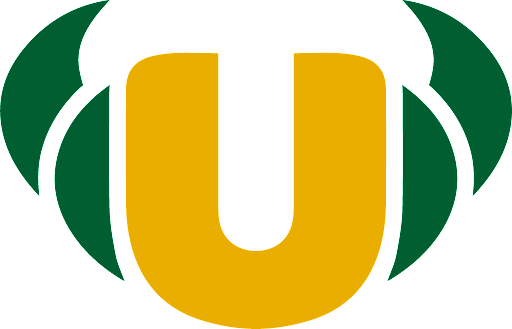 Dále ho ozdobila i mezinárodní účast.Fotky můžete shlédnout na www.tksokoli.czSponzoři: - Marie Beránková- ovoce a zelenina na ulici Hlavní  - Thanh Nguyen Manh - Brněnka na ulici Hlavní  - Miroslav Šimek- cukrárna na ulici SvrateckáVšem výše uvedeným patří dík, neboť také jejich zásluhou panovala na turnaji pohodová atmosféra.Výsledné pořadí týmů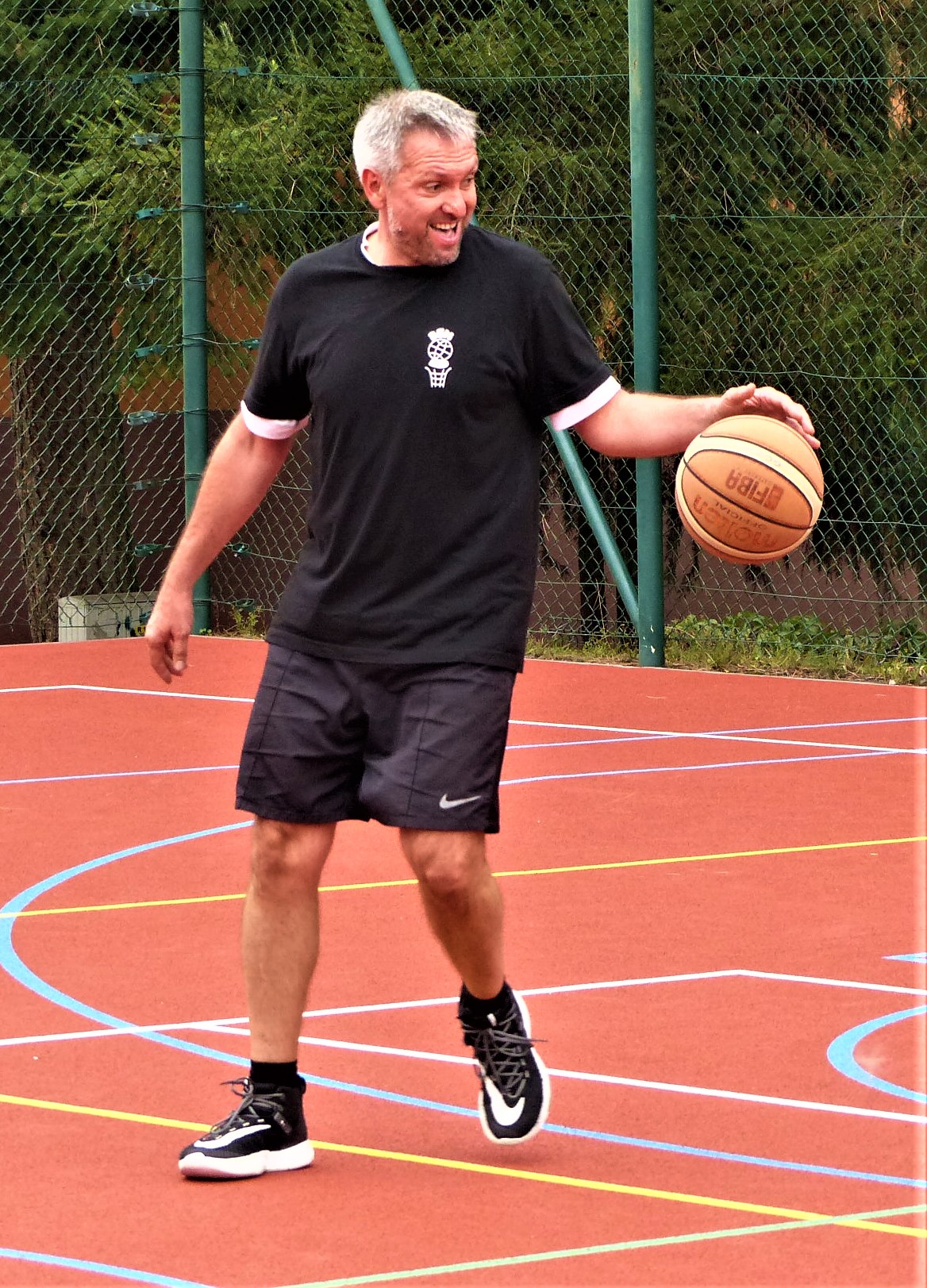 Ocenění jednotlivcůNa příští 21. ročník, který bude v neděli 2. října 2022, se těší
Sivák - Pavel Vaněk
e-mail:sivakvanek@seznam.cz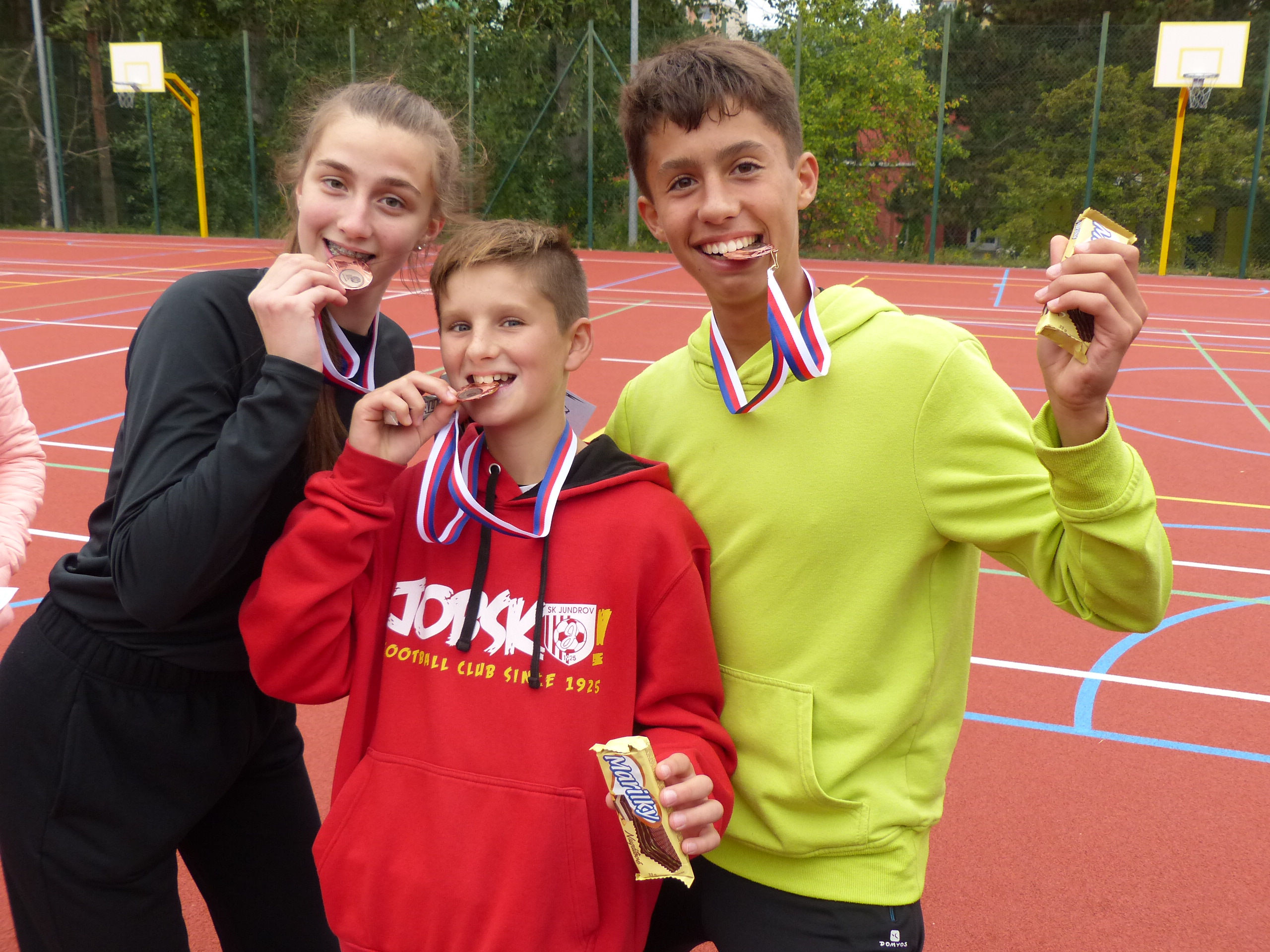 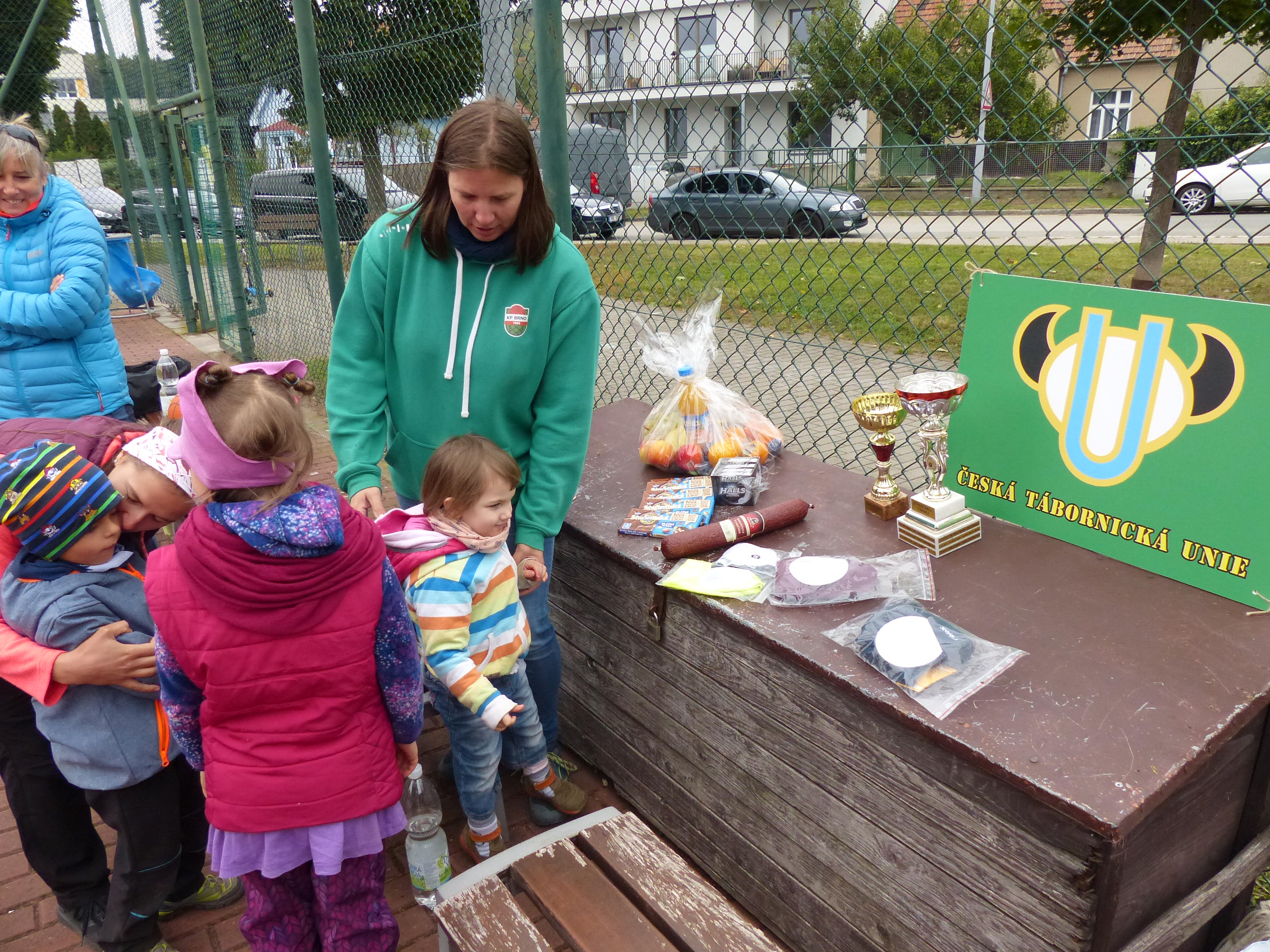 1. Kýblařikap. Matyáš Dostalík2. Velešícikap. David Velešík3. SQUADRA AZZURRAkap. Ema Ospalá4. Bum-Bum-Koš!kap. Toník Beran5. Tigerskap. Panagiotis Sotirapoulos6. Náš týmkap. Katka Vaňková7.Trpaslícikap. Tereza Vaňková8. Beta týmkap. Jaroslav KalinaNejlepší hráčkaMonika VelešíkováVELEŠÍCINejlepší hráčMatyáš DostalíkKÝBLAŘINejmladší hráčKarolína VaňkováNÁŠ TÝMNejzkušenější hráčPavel VaněkNÁŠ TÝM